Profesionālo kvalifikāciju apliecinošā dokumenta sērija ____________ Nr._____________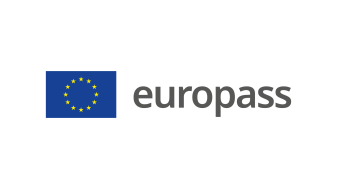 Pielikums profesionālo kvalifikāciju apliecinošam dokumentam(*) Latvija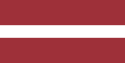 1. Profesionālo kvalifikāciju apliecinošā dokumenta nosaukums(1) Atestāts par arodizglītību Profesionālās kvalifikācijas apliecībaProfesionālā kvalifikācija: Kuģa vadītājs uz kuģiem, līdz 50 BT(1) oriģinālvalodā2. Profesionālo kvalifikāciju apliecinošā dokumenta nosaukuma tulkojums(2) A certificate of vocational basic education A vocational qualification certificateVocational qualification: Boatmaster on ships of less than 50 GT**(2) Ja nepieciešams. Šim tulkojumam nav juridiska statusa.3. Kompetenču raksturojumsKuģa vadītājs uz kuģiem, mazākiem par 50 BT var strādāt uz dažādu tipu kuģiem, kuru bruto tilpība ir mazāka par 50 BT. Nodrošina kuģa, kravas, pasažieru un apkalpes drošību, plāno, organizē kuģa pārgājienu un patstāvīgi vada kuģi, nodrošina radiosakarus un sardzes pienākumu pildīšanu, kuģa tehnisko ekspluatāciju, kravas operācijas un citas ar kuģa darbību saistītas operācijas. Ievēro darba drošības, labas darba prakses, vides aizsardzības un saistošo nacionālo un starptautisko normatīvo aktu prasības.Apguvis kompetences šādu profesionālo pienākumu un uzdevumu veikšanai:3.1. Kuģa, kas mazāks par 50 BT, vadīšana: īstenot kuģa pārgājienu; uzturēt navigācijas sardzi; lietot profesionālo angļu valodu darba pienākumu veikšanā; rīkoties avārijas situācijās; rīkoties, saņemot briesmu signālu; veikt manevrus ar kuģi; ekspluatēt maza kuģa enerģētiskās iekārtas.3.2. Kravas un pasažieru pārvadāšana ar kuģiem, kas mazāki par 50 BT: sagatavot kuģi kravas iekraušanai; sagatavot nepieciešamo dokumentāciju kravas iekraušanai; uzraudzīt kravas iekraušanu un izkraušanu; nostiprināt kravu; kontrolēt kravas pārvadāšanai nepieciešamos apstākļus; veikt pasažieru pārvadājumus.3.3. Radiosakaru organizēšana uz kuģiem, kas mazāki par 50 BT: lietot kuģa radiosakaru aprīkojumu informācijas pārraidīšanai un saņemšanai; nepieļaut maldinošas informācijas pārraidīšanu; pārbaudīt radiosakaru aprīkojuma darbību; uzturēt radiosakaru žurnālu; nodrošināt radiosakarus avārijas situācijās.3.4. Rūpes par kuģa un cilvēku drošību, kā arī vides aizsardzību uz kuģiem, kas mazāki par 50 BT: ievērot vides piesārņojuma novēršanas prasības; uzturēt kuģa jūrasspēju; sniegt pirmo medicīnisko palīdzību uz kuģa; uzraudzīt normatīvo aktu prasību izpildi; veicināt personāla un kuģa drošību.3.5. Vispārējo zināšanu un prasmju pielietošana: lietot valsts valodu; lietot informācijas un komunikāciju tehnoloģijas; piemērot matemātikas un dabaszinību pamatprincipus un paņēmienus; sadarboties un ievērot profesionālās saskarsmes principus; pilnveidot profesionālo kvalifikāciju;  ievērot darba tiesisko attiecību normas.Papildu kompetences:̶  <<Aizpilda izglītības iestāde>>;̶  ...;̶  ...;̶  ...4. Nodarbinātības iespējas atbilstoši profesionālajai kvalifikācijai(3)4. Nodarbinātības iespējas atbilstoši profesionālajai kvalifikācijai(3)Strādāt uz dažādu tipu kuģiem, kuru bruto tilpība ir mazāka par 50 BT. Strādāt uz Latvijas vai citu valstu karogu kuģiem piekrastes kuģošanā, ar nosacījumu, ka kuģa vadītāja profesionālās kompetences, saskaņā ar normatīvajos aktos par jūrnieku sertificēšanu noteiktajām prasībām, atbilst 1978. gada Starptautiskās konvencijas par jūrnieku sagatavošanu, sertificēšanu un sardzes pildīšanu (STCW konvencija) kodeksa A-II/3. standarta samazinātām prasībām. Strādāt uz iekšējo ūdeņu kuģiem, komercdarbībā iesaistītiem atpūtas kuģiem un zvejas kuģiem, ar nosacījumu, ka viņa profesionālās kompetences atbilst normatīvajos aktos par jūrnieku sertificēšanu noteiktajām prasībām.Strādāt uz dažādu tipu kuģiem, kuru bruto tilpība ir mazāka par 50 BT. Strādāt uz Latvijas vai citu valstu karogu kuģiem piekrastes kuģošanā, ar nosacījumu, ka kuģa vadītāja profesionālās kompetences, saskaņā ar normatīvajos aktos par jūrnieku sertificēšanu noteiktajām prasībām, atbilst 1978. gada Starptautiskās konvencijas par jūrnieku sagatavošanu, sertificēšanu un sardzes pildīšanu (STCW konvencija) kodeksa A-II/3. standarta samazinātām prasībām. Strādāt uz iekšējo ūdeņu kuģiem, komercdarbībā iesaistītiem atpūtas kuģiem un zvejas kuģiem, ar nosacījumu, ka viņa profesionālās kompetences atbilst normatīvajos aktos par jūrnieku sertificēšanu noteiktajām prasībām.(3) Ja iespējams(3) Ja iespējams5. Profesionālo kvalifikāciju apliecinošā dokumenta raksturojums5. Profesionālo kvalifikāciju apliecinošā dokumenta raksturojumsProfesionālo kvalifikāciju apliecinošo dokumentu izsniegušās iestādes nosaukums un statussValsts iestāde, kas nodrošina profesionālo kvalifikāciju apliecinošā dokumenta atzīšanu<<Dokumenta izsniedzēja pilns nosaukums, adrese, tālruņa Nr., tīmekļa vietnes adrese; elektroniskā pasta adrese. Izsniedzēja juridiskais statuss>>Latvijas Republikas Izglītības un zinātnes ministrija, tīmekļa vietne: www.izm.gov.lvProfesionālo kvalifikāciju apliecinošā dokumenta līmenis(valsts vai starptautisks)Vērtējumu skala/Vērtējums, kas apliecina prasību izpildiValsts atzīts dokuments, atbilst trešajam Latvijas kvalifikāciju ietvarstruktūras līmenim (3. LKI) un trešajam Eiropas kvalifikāciju ietvarstruktūras līmenim (3. EKI).Profesionālās kvalifikācijas eksāmenā saņemtais vērtējums ne zemāk par "viduvēji – 5"(vērtēšanā izmanto 10 ballu vērtējuma skalu).Pieejamība nākamajam izglītības līmenimStarptautiskie līgumi vai vienošanāsAtestāts par arodizglītību vai vidējo izglītību dod iespēju turpināt izglītību 4. LKI/4. EKI līmenī.<<Ja attiecināms. Aizpilda izglītības iestāde, gadījumā, ja noslēgtie starptautiskie līgumi vai vienošanās paredz papildu sertifikātu izsniegšanu. Ja nav attiecināms, komentāru dzēst>>Juridiskais pamatsJuridiskais pamatsProfesionālās izglītības likums (6. pants).Profesionālās izglītības likums (6. pants).6. Profesionālo kvalifikāciju apliecinošā dokumenta iegūšanas veids6. Profesionālo kvalifikāciju apliecinošā dokumenta iegūšanas veids6. Profesionālo kvalifikāciju apliecinošā dokumenta iegūšanas veids6. Profesionālo kvalifikāciju apliecinošā dokumenta iegūšanas veids Formālā izglītība: Klātiene Klātiene (darba vidē balstītas mācības) Neklātiene Formālā izglītība: Klātiene Klātiene (darba vidē balstītas mācības) Neklātiene Ārpus formālās izglītības sistēmas apgūtā izglītība Ārpus formālās izglītības sistēmas apgūtā izglītībaKopējais mācību ilgums** (stundas/gadi) _______________Kopējais mācību ilgums** (stundas/gadi) _______________Kopējais mācību ilgums** (stundas/gadi) _______________Kopējais mācību ilgums** (stundas/gadi) _______________A: Iegūtās profesionālās izglītības aprakstsB: Procentos no visas (100%) programmas B: Procentos no visas (100%) programmas C: Ilgums (stundas/nedēļas)Izglītības programmas daļa, kas apgūta izglītības iestādē<<Ieraksta izglītības programmas apjomu (%), kas apgūts izglītības iestādes mācību telpās>><<Ieraksta izglītības programmas apjomu (%), kas apgūts izglītības iestādes mācību telpās>><<Ieraksta izglītības programmas apjomu (stundās vai mācību nedēļās), kas apgūts izglītības iestādes mācību telpās>>Izglītības programmas daļa, kas apgūta praksē darba vietā, t.sk. darba vidē balstītās mācībās<<Ieraksta izglītības programmas apjomu (%), kas apgūts ārpus izglītības iestādes mācību telpām,t.i. praktiskās mācības uzņēmumā/-os, mācību praksē darba vietā, darba vidē balstītas mācības>><<Ieraksta izglītības programmas apjomu (%), kas apgūts ārpus izglītības iestādes mācību telpām,t.i. praktiskās mācības uzņēmumā/-os, mācību praksē darba vietā, darba vidē balstītas mācības>><<Ieraksta izglītības programmas apjomu (stundās vai mācību nedēļās), kas apgūts ārpus izglītības iestādes mācību telpām,t.i. praktiskās mācības uzņēmumā/-os, mācību praksē darba vietā, darba vidē balstītas>>** Attiecināms uz formālajā ceļā iegūto izglītību.Papildu informācija pieejama:www.izm.gov.lv https://visc.gov.lv/profizglitiba/stand_saraksts_mk_not_626.shtmlNacionālais informācijas centrs:Latvijas Nacionālais Europass centrs, http://www.europass.lv/** Attiecināms uz formālajā ceļā iegūto izglītību.Papildu informācija pieejama:www.izm.gov.lv https://visc.gov.lv/profizglitiba/stand_saraksts_mk_not_626.shtmlNacionālais informācijas centrs:Latvijas Nacionālais Europass centrs, http://www.europass.lv/** Attiecināms uz formālajā ceļā iegūto izglītību.Papildu informācija pieejama:www.izm.gov.lv https://visc.gov.lv/profizglitiba/stand_saraksts_mk_not_626.shtmlNacionālais informācijas centrs:Latvijas Nacionālais Europass centrs, http://www.europass.lv/** Attiecināms uz formālajā ceļā iegūto izglītību.Papildu informācija pieejama:www.izm.gov.lv https://visc.gov.lv/profizglitiba/stand_saraksts_mk_not_626.shtmlNacionālais informācijas centrs:Latvijas Nacionālais Europass centrs, http://www.europass.lv/